Comparing Fractions of a Whole Behaviours/StrategiesComparing Fractions of a Whole Behaviours/StrategiesComparing Fractions of a Whole Behaviours/StrategiesStudent takes a rod, but struggles to partition it into equal parts, and parts are not equal.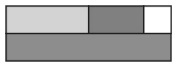 Student takes a rod, but struggles to partitionit into equal parts, and parts do not cover whole exactly.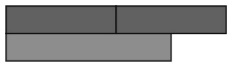 Student partitions wholes into equal parts, butstruggles to name the unit (does not knowfraction words).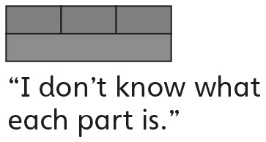 Observations/DocumentationObservations/DocumentationObservations/DocumentationStudent partitions wholes into equal partsand names the unit, but does not realize thatpartitioning a whole into more equal parts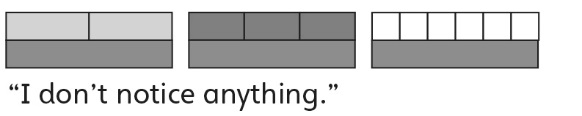 produces smaller parts.Student partitions wholes into equal parts andnames the unit, but struggles to compare withunit fractions.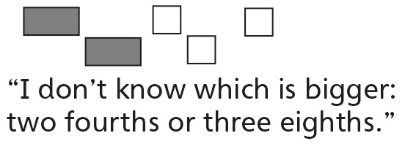 Student successfully partitions wholes intoequal parts, names the unit, relates the size ofparts to the number of equal parts in a whole,and compares with unit fractions.Observations/DocumentationObservations/DocumentationObservations/Documentation